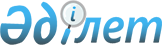 О внесении изменений в решение Меркенского районного маслихата от 27 декабря 2019 года №62-2 "О бюджете сельских округов Меркенского района на 2020-2022 годы"Решение Меркенского районного маслихата Жамбылской области от 3 сентября 2020 года № 72-2. Зарегистрировано Департаментом юстиции Жамбылской области 18 сентября 2020 года № 4742
      В соответствии со статьей 109-1 Бюджетного кодекса Республики Казахстан от 4 декабря 2008 года, статьей 6 Закона Республики Казахстан от 23 января 2001 года "О местном государственном управлении и самоуправлении в Республике Казахстан" и на основании решения Меркенского районного маслихата от 25 августа 2020 года № 71-2 "О внесении изменений в решение Меркенского районного маслихата от 23 декабря 2019 года № 61-3 "О районном бюджете на 2020-2022 годы" (зарегистрировано в Реестре государственной регистрации нормативных правовых актов за № 4719) районный маслихат РЕШИЛ:
      1. Внести в решение Меркенского районного маслихата от 27 декабря 2019 года № 62-2 "О бюджете сельских округов Меркенского района на 2020-2022 годы" (зарегистрировано в Реестре государственной регистрации нормативных правовых актов за № 4483, опубликовано 8 января 2020 года в эталонном конрольном банке нормативных правовых актов Республики Казахстан в электронном виде) следующее изменение:
      1.1 Актоганский сельский округ:
      в подпункте 1):
      цифры "68 531" заменить цифрами "65 382";
      цифры "63 025" заменить цифрами "59 876";
      в подпункте 2): 
      цифры "116 097" заменить цифрами "112 984";
      1.2 Жамбылский сельский округ:
      в подпункте 1):
      цифры "249 833" заменить цифрами "248 954";
      цифры "220 093" заменить цифрами "219 214";
      в подпункте 2): 
      цифры "271 203" заменить цифрами "270 324";
      1.3 Меркенский сельский округ:
      в подпункте 1):
      цифры "497 325" заменить цифрами "517 946";
      цифры "423 415" заменить цифрами "444 036";
      в подпункте 2): 
      цифры "520 023" заменить цифрами "540 644";
      1.5 Ойталский сельский округ:
      в подпункте 1):
      цифры "113 754" заменить цифрами "115 415";
      цифры "91 859" заменить цифрами "93 520";
      в подпункте 2): 
      цифры "117 429 заменить цифрами "119 090";
      1.6 Т. Рыскуловский сельский округ:
      в подпункте 1):
      цифры "32 197" заменить цифрами "31 697";
      цифры "26 747" заменить цифрами "26 247";
      в подпункте 2): 
      цифры "48 226" заменить цифрами "47 726";
      1.7 Таттинский сельский округ:
      в подпункте 1):
      цифры "64 592" заменить цифрами "64 814";
      цифры "62 092" заменить цифрами "62 314";
      в подпункте 2): 
      цифры "91 315" заменить цифрами "91 537";
      1.8 Акаралский сельский округ:
      в подпункте 1):
      цифры "104 312" заменить цифрами "103 912";
      цифры "99 227" заменить цифрами "98 827";
      в подпункте 2): 
      цифры "130 318" заменить цифрами "129 918";
      1.9 Суратский сельский округ:
      в подпункте 1):
      цифры "66 662" заменить цифрами "66 962;
      цифры "63 502" заменить цифрами "63 802";
      в подпункте 2): 
      цифры "80 654" заменить цифрами "80 954";
      1.10 Жанатоганский сельский округ:
      в подпункте 1):
      цифры "67 463" заменить цифрами "67 323";
      цифры "61 333" заменить цифрами "61 193";
      в подпункте 2): 
      цифры "111 107" заменить цифрами "110 967";
      1.11 Андас батырский сельский округ:
      в подпункте 1):
      цифры "139 321" заменить цифрами "132 561";
      цифры "120 801" заменить цифрами "114 041";
      в подпункте 2): 
      цифры "188 440" заменить цифрами "181 680";
      1.12 Кенеский сельский округ:
      в подпункте 1):
      цифры "44 046" заменить цифрами "43 546";
      цифры "41 056" заменить цифрами "40 556";
      в подпункте 2): 
      цифры "67 702" заменить цифрами "67 202";
      1.13 Акерменский сельский округ:
      в подпункте 1): 
      цифры "65 484" заменить цифрами "65 279";
      цифры "62 314" заменить цифрами "62 109";
      в подпункте 2): 
      цифры "70 496" заменить цифрами "70 291";
      1.14 Аспаринский сельский округ:
      в подпункте 1): 
      цифры "36 709" заменить цифрами "38 635";
      цифры "35 589" заменить цифрами "37 515";
      в подпункте 2): 
      цифры "49 419" заменить цифрами "51 345".
      Приложения 1 к указанному решению изложить в новой редакции, согласно приложению к настоящему решению.
      2. Пункт 3 указанного решения изложить в следующей редакции:
      "3. В соответствии со статьей 18 Закона Республики Казахстан от 8 июля 2005 года "О государственном регулировании развития агропромышленного комплекса и сельских территорий" на 2020-2022 годы предусмотреть средства на выплату надбавки к заработной плате специалистам в области образования, являющимся гражданскими служащими и работающим в сельских населенных пунктах, финансируемых из районного бюджета в размере 25 процентов от оклада и тарифной ставки по сравнению со ставками специалистов, занимающихся этими видами деятельности в городских условиях".
      Приложения 1.1, 1.2, 1.3, 1.3, 1.6, 1.7, 1.8, 1.9, 1.10, 1.11, 1.12, 1.13, 1.14 к указанному решению изложить в новой редакции согласно приложениям 1.1, 1.2, 1.3, 1.5, 1.6, 1.7, 1.8, 1.9, 1.10, 1.11, 1.12, 1.13, 1.14 к настоящему решению.
      3. Контроль за исполнением данного решения возложить на постоянную комиссию шестого созыва районного маслихата по вопросам социально-экономического, финансов, бюджету и налогам, местного самоуправления и индустриально-инновационного развития.
      4. Настоящее решение вступает в силу со дня государственной регистрации в органах юстиции и вводится в действие с 1 января 2020 года. Бюджет Актоганского сельского округа на 2020 год Бюджет Жамбылского сельского округа на 2020 год Бюджет Меркенского сельского округа на 2020 год Бюджет Ойталского сельского округа на 2020 год Бюджет Рыскуловского сельского округа на 2020 год Бюджет Таттинского сельского округа на 2020 год Бюджет Акаралского сельского округа на 2020 год Бюджет Суртаского сельского округа на 2020 год Бюджет Жанатоганского сельского округа на 2020 год Бюджет Андас батырского сельского округа на 2020 год Бюджет Кенеского сельского округа на 2020 год Бюджет Акерменского сельского округа на 2020 год Бюджет Аспаринского сельского округа на 2020 год
					© 2012. РГП на ПХВ «Институт законодательства и правовой информации Республики Казахстан» Министерства юстиции Республики Казахстан
				
      Председатель сессий

      Меркенского районного маслихата 

Р. Нуралбеков

      Секретарь

      Меркенского районного маслихата 

И. Ахметжанов
Приложение к решению
маслихата Меркенского района
от 3 сентября 2020 года № 72-2Приложение 1 к решению
маслихата Меркенского района
от 27 декабря 2019 года № 63-2
Категория
Категория
Категория
Категория
Сумма тысяч тенге
Класс
Класс
Класс
Сумма тысяч тенге
Подкласс
Подкласс
Подкласс
Сумма тысяч тенге
Наименование
Наименование
Сумма тысяч тенге
1
1
1
2
3
1. ДОХОДЫ
65382
1
Налоговые поступления
5375
01
Подоходный налог 
2000
2
Индивидуальный подоходный налог
2000
04
Налоги на собственность
3375
1
Налоги на имущество
185
3
Земельный налог
160
4
Налог на транспортные средства
3030
05
Внутренние налоги на товары, работы и услуги
0
4
Сборы за ведение предпринимательской и профессиональной деятельности
0
2
Неналоговые поступления
131
01
Доходы от государственной собственности
101
5
Доходы от аренды имущества, находящегося в государственной собственности
101
04
Штрафы, пени, санкции, взыскания, налагаемые государственными учреждениями, финансируемыми из государственного бюджета, а также содержащимися и финансируемыми из бюджета (сметы расходов) Национального Банка Республики Казахстан
30
1
Штрафы, пени, санкции, взыскания, налагаемые государственными учреждениями, финансируемыми из государственного бюджета, а также содержащимися и финансируемыми из бюджета (сметы расходов) Национального Банка Республики Казахстан, за исключением поступлений от организаций нефтяного сектора
30
4
Поступления трансфертов
59876
02
Трансферты из вышестоящих органов государственного управления
59876
3
Трансферты из районного бюджета
59876
Функциональная группа
Функциональная группа
Функциональная группа
Функциональная группа
Сумма тысяч тенге
Администратор бюджетных программ
Администратор бюджетных программ
Администратор бюджетных программ
Сумма тысяч тенге
Программа
Программа
Программа
Сумма тысяч тенге
Наименование
Наименование
Сумма тысяч тенге
1
1
1
2
3
2. ЗАТРАТЫ
112948
01
Государственные услуги общего характера
34177
124
Аппарат акима города районного значения, села, поселка, сельского округа
34177
001
Услуги по обеспечению деятельности акима города районного значения, села, поселка, сельского округа
33765
022
Капитальные расходы государственного органа
412
07
Жилищно-коммунальное хозяйство
75596
124
Аппарат акима города районного значения, села, поселка, сельского округа
75596
014
Организация водоснабжения населенных пунктов
400
008
Освещение улиц в населенных пунктах
3210
009
Обеспечение санитарии в населенных пунктах
550
011
Благоустройство и озеленение населенных пунктов
71436
08
Культура, спорт, туризм и информационное пространство
0
124
Аппарат акима города районного значения, села, поселка, сельского округа
0
028
Проведение физкультурно-оздоровительных и спортивных мероприятий на местном уровне
0
13
Прочие
3174
124
Аппарат акима района в городе, города районного значения, поселка, села, сельского округа
3174
040
Реализация мероприятий для решения вопросов обустройства населенных пунктов в реализацию мер по содействию экономическому развитию регионов в рамках Государственной программы развития регионов до 2025 года
3174
15
Трансферты
1
124
Аппарат акима района в городе, города районного значения, поселка, села, сельского округа
1
048
Возврат неиспользованных (недоиспользованных) целевых трансфертов
1
3. Чистое бюджетное кредитование
0
Бюджетные кредиты 
0
Функциональная группа
Функциональная группа
Функциональная группа
Функциональная группа
Администратор бюджетных программ
Администратор бюджетных программ
Администратор бюджетных программ
Программа
Программа
Погашение бюджетных кредитов
0
Категория
Категория
Категория
Категория
Класс
Класс
Класс
Подкласс
Подкласс
5
Погашение бюджетных кредитов
0
01
Погашение бюджетных кредитов
0
1
Погашение бюджетных кредитов, выделенных из государственного бюджета
0
4. Сальдо по операциям с финансовыми активами
0
Приобретение финансовых активов
0
Поступления от продажи финансовых активов государства
0
5. Дефицит бюджета (профицит)
-47566
6. Финансирование дефицита бюджета (использование профицита)
47566
7
Поступление займов
46869
01
Внутренние государственные займы
46869
2
Договоры займа
46869
Используемые остатки бюджетных средств
697Приложение к решению
маслихата Меркенского района
от 3 сентября 2020 года № 72-2Приложение 1 к решению
маслихата Меркенского района
от 27 декабря 2019 года № 63-2
Категория
Категория
Категория
Категория
Сумма тысяч тенге
Класс
Класс
Класс
Сумма тысяч тенге
Подкласс
Подкласс
Подкласс
Сумма тысяч тенге
Наименование
Наименование
Сумма тысяч тенге
1
1
1
2
3
1. ДОХОДЫ
248954
1
Налоговые поступления
29640
01
Подоходный налог 
16000
2
Индивидуальный подоходный налог
16000
04
Налоги на собственность
13640
1
Налоги на имущество
550
3
Земельный налог
850
4
Налог на транспортные средства
12240
05
Внутренние налоги на товары, работы и услуги
0
4
Сборы за ведение предпринимательской и профессиональной деятельности
0
2
Неналоговые поступления
100
01
Доходы от государственной собственности
0
5
Доходы от аренды имущества, находящегося в государственной собственности
0
04
Штрафы, пени, санкции, взыскания, налагаемые государственными учреждениями, финансируемыми из государственного бюджета, а также содержащимися и финансируемыми из бюджета (сметы расходов) Национального Банка Республики Казахстан
100
1
Штрафы, пени, санкции, взыскания, налагаемые государственными учреждениями, финансируемыми из государственного бюджета, а также содержащимися и финансируемыми из бюджета (сметы расходов) Национального Банка Республики Казахстан, за исключением поступлений от организаций нефтяного сектора
100
4
Поступления трансфертов
219214
02
Трансферты из вышестоящих органов государственного управления
219214
3
Трансферты из районного бюджета
219214
Функциональная группа
Функциональная группа
Функциональная группа
Функциональная группа
Сумма тысяч тенге
Администратор бюджетных программ
Администратор бюджетных программ
Администратор бюджетных программ
Сумма тысяч тенге
Программа
Программа
Программа
Сумма тысяч тенге
Наименование
Наименование
Сумма тысяч тенге
1
1
1
2
3
2. ЗАТРАТЫ
270324
01
Государственные услуги общего характера
39502
124
Аппарат акима города районного значения, села, поселка, сельского округа
39502
001
Услуги по обеспечению деятельности акима города районного значения, села, поселка, сельского округа
39252
022
Капитальные расходы государственного органа
250
04
Образование
182414
124
Аппарат акима города районного значения, села, поселка, сельского округа
182414
004
Дошкольное воспитание и обучение и организация медицинского обслуживания в организациях дошкольного воспитания и обучения
182414
07
Жилищно-коммунальное хозяйство
29971
124
Аппарат акима города районного значения, села, поселка, сельского округа
29971
014
Организация водоснабжения населенных пунктов
0
008
Освещение улиц в населенных пунктах
4850
009
Обеспечение санитарии в населенных пунктах
1200
011
Благоустройство и озеленение населенных пунктов
23921
08
Культура, спорт, туризм и информационное пространство
0
124
Аппарат акима города районного значения, села, поселка, сельского округа
0
028
Проведение физкультурно-оздоровительных и спортивных мероприятий на местном уровне
0
12
Транспорт и коммуникации
9384
124
Аппарат акима города районного значения, села, поселка, сельского округа
9384
013
Обеспечение функционирования автомобильных дорог в городах районного значения, селах, поселках, сельских округах
300
045
Капитальный и средний ремонт автомобильных дорог в городах районного значения, селах, поселках, сельских округах
9084
13
Прочие
9048
124
Аппарат акима района в городе, города районного значения, поселка, села, сельского округа
9048
040
Реализация мероприятий для решения вопросов обустройства населенных пунктов в реализацию мер по содействию экономическому развитию регионов в рамках Государственной программы развития регионов до 2025 года
9048
15
Трансферты
5
124
Аппарат акима района в городе, города районного значения, поселка, села, сельского округа
5
048
Возврат неиспользованных (недоиспользованных) целевых трансфертов
5
3. Чистое бюджетное кредитование
0
Бюджетные кредиты 
0
Функциональная группа
Функциональная группа
Функциональная группа
Функциональная группа
Администратор бюджетных программ
Администратор бюджетных программ
Администратор бюджетных программ
Программа
Программа
Погашение бюджетных кредитов
0
Категория
Категория
Категория
Категория
Класс
Класс
Класс
Подкласс
Подкласс
5
Погашение бюджетных кредитов
0
01
Погашение бюджетных кредитов
0
1
Погашение бюджетных кредитов, выделенных из государственного бюджета
0
4. Сальдо по операциям с финансовыми активами
0
Приобретение финансовых активов
0
Поступления от продажи финансовых активов государства
0
5. Дефицит бюджета (профицит)
-21370
6. Финансирование дефицита бюджета (использование профицита)
21370
7
Поступление займов
17002
01
Внутренние государственные займы
17002
2
Договоры займа
17002
Используемые остатки бюджетных средств
4368Приложение к решению
маслихата Меркенского района
от 3 сентября 2020 года № 72-2Приложение 1 к решению
маслихата Меркенского района
от 27 декабря 2019 года № 63-2
Категория
Категория
Категория
Категория
Сумма тысяч тенге
Класс
Класс
Класс
Сумма тысяч тенге
Подкласс
Подкласс
Подкласс
Сумма тысяч тенге
Наименование
Наименование
Сумма тысяч тенге
1
1
1
2
3
1. ДОХОДЫ
517946
1
Налоговые поступления
73810
01
Подоходный налог 
40000
2
Индивидуальный подоходный налог
40000
04
Налоги на собственность
33800
1
Налоги на имущество
1000
3
Земельный налог
1000
4
Налог на транспортные средства
31800
05
Внутренние налоги на товары, работы и услуги
10
4
Сборы за ведение предпринимательской и профессиональной деятельности
10
2
Неналоговые поступления
100
01
Доходы от государственной собственности
0
5
Доходы от аренды имущества, находящегося в государственной собственности
0
04
Штрафы, пени, санкции, взыскания, налагаемые государственными учреждениями, финансируемыми из государственного бюджета, а также содержащимися и финансируемыми из бюджета (сметы расходов) Национального Банка Республики Казахстан
100
1
Штрафы, пени, санкции, взыскания, налагаемые государственными учреждениями, финансируемыми из государственного бюджета, а также содержащимися и финансируемыми из бюджета (сметы расходов) Национального Банка Республики Казахстан, за исключением поступлений от организаций нефтяного сектора
100
4
Поступления трансфертов
444036
02
Трансферты из вышестоящих органов государственного управления
444036
3
Трансферты из районного бюджета
444036
Функциональная группа
Функциональная группа
Функциональная группа
Функциональная группа
Сумма тысяч тенге
Администратор бюджетных программ
Администратор бюджетных программ
Администратор бюджетных программ
Сумма тысяч тенге
Программа
Программа
Программа
Сумма тысяч тенге
Наименование
Наименование
Сумма тысяч тенге
1
1
1
2
3
2. ЗАТРАТЫ
540644
01
Государственные услуги общего характера
64002
124
Аппарат акима города районного значения, села, поселка, сельского округа
64002
001
Услуги по обеспечению деятельности акима города районного значения, села, поселка, сельского округа
63202
022
Капитальные расходы государственного органа
800
04
Образование
355389
124
Аппарат акима города районного значения, села, поселка, сельского округа
355389
004
Дошкольное воспитание и обучение и организация медицинского обслуживания в организациях дошкольного воспитания и обучения
351739
005
Организация бесплатного подвоза учащихся до ближайшей школы и обратно в сельской местности
3650
07
Жилищно-коммунальное хозяйство
85430
124
Аппарат акима города районного значения, села, поселка, сельского округа
85430
014
Организация водоснабжения населенных пунктов
891
008
Освещение улиц в населенных пунктах
17600
009
Обеспечение санитарии в населенных пунктах
5200
010
Содержание мест захоронений и погребение безродных
400
011
Благоустройство и озеленение населенных пунктов
61339
08
Культура, спорт, туризм и информационное пространство
4100
124
Аппарат акима города районного значения, села, поселка, сельского округа
4100
006
Поддержка культурно-досуговой работы на местном уровне
3600
028
Проведение физкультурно-оздоровительных и спортивных мероприятий на местном уровне
500
12
Транспорт и коммуникации
17112
124
Аппарат акима города районного значения, села, поселка, сельского округа
17112
013
Обеспечение функционирования автомобильных дорог в городах районного значения, селах, поселках, сельских округах
1000
045
Капитальный и средний ремонт автомобильных дорог в городах районного значения, селах, поселках, сельских округах
16112
13
Прочие
14610
124
Аппарат акима района в городе, города районного значения, поселка, села, сельского округа
14610
040
Реализация мероприятий для решения вопросов обустройства населенных пунктов в реализацию мер по содействию экономическому развитию регионов в рамках Государственной программы развития регионов до 2025 года
14610
15
Трансферты
1
124
Аппарат акима района в городе, города районного значения, поселка, села, сельского округа
1
048
Возврат неиспользованных (недоиспользованных) целевых трансфертов
1
3. Чистое бюджетное кредитование
0
Бюджетные кредиты 
0
Функциональная группа
Функциональная группа
Функциональная группа
Функциональная группа
Администратор бюджетных программ
Администратор бюджетных программ
Администратор бюджетных программ
Программа
Программа
Погашение бюджетных кредитов
0
Категория
Категория
Категория
Категория
Класс
Класс
Класс
Подкласс
Подкласс
5
Погашение бюджетных кредитов
0
01
Погашение бюджетных кредитов
0
1
Погашение бюджетных кредитов, выделенных из государственного бюджета
0
4. Сальдо по операциям с финансовыми активами
0
Приобретение финансовых активов
0
Поступления от продажи финансовых активов государства
0
5. Дефицит бюджета (профицит)
-22698
6. Финансирование дефицита бюджета (использование профицита)
22698
7
Поступление займов
20629
01
Внутренние государственные займы
20629
2
Договоры займа
20629
Используемые остатки бюджетных средств
2069Приложение к решению
маслихата Меркенского района
от 3 сентября 2020 года № 72-2Приложение 1 к решению
маслихата Меркенского района
от 27 декабря 2019 года № 63-2
Категория
Категория
Категория
Категория
Сумма тысяч тенге
Класс
Класс
Класс
Сумма тысяч тенге
Подкласс
Подкласс
Подкласс
Сумма тысяч тенге
Наименование
Наименование
Сумма тысяч тенге
1
1
1
2
3
1. ДОХОДЫ
115415
1
Налоговые поступления
21795
01
Подоходный налог 
7900
2
Индивидуальный подоходный налог
7900
04
Налоги на собственность
13895
1
Налоги на имущество
800
3
Земельный налог
595
4
Налог на транспортные средства
12500
05
Внутренние налоги на товары, работы и услуги
0
4
Сборы за ведение предпринимательской и профессиональной деятельности
0
2
Неналоговые поступления
100
01
Доходы от государственной собственности
0
5
Доходы от аренды имущества, находящегося в государственной собственности
0
04
Штрафы, пени, санкции, взыскания, налагаемые государственными учреждениями, финансируемыми из государственного бюджета, а также содержащимися и финансируемыми из бюджета (сметы расходов) Национального Банка Республики Казахстан
100
1
Штрафы, пени, санкции, взыскания, налагаемые государственными учреждениями, финансируемыми из государственного бюджета, а также содержащимися и финансируемыми из бюджета (сметы расходов) Национального Банка Республики Казахстан, за исключением поступлений от организаций нефтяного сектора
100
4
Поступления трансфертов
93520
02
Трансферты из вышестоящих органов государственного управления
93520
3
Трансферты из районного бюджета
93520
Функциональная группа
Функциональная группа
Функциональная группа
Функциональная группа
Сумма тысяч тенге
Администратор бюджетных программ
Администратор бюджетных программ
Администратор бюджетных программ
Сумма тысяч тенге
Программа
Программа
Программа
Сумма тысяч тенге
Наименование
Наименование
Сумма тысяч тенге
1
1
1
2
3
2. ЗАТРАТЫ
119090
01
Государственные услуги общего характера
43065
124
Аппарат акима города районного значения, села, поселка, сельского округа
43065
001
Услуги по обеспечению деятельности акима города районного значения, села, поселка, сельского округа
41650
022
Капитальные расходы государственного органа
1415
04
Образование
42172
124
Аппарат акима города районного значения, села, поселка, сельского округа
42172
004
Дошкольное воспитание и обучение и организация медицинского обслуживания в организациях дошкольного воспитания и обучения
38902
005
Организация бесплатного подвоза учащихся до ближайшей школы и обратно в сельской местности
3270
07
Жилищно-коммунальное хозяйство
20471
124
Аппарат акима города районного значения, села, поселка, сельского округа
20471
014
Организация водоснабжения населенных пунктов
0
008
Освещение улиц в населенных пунктах
12300
009
Обеспечение санитарии в населенных пунктах
1500
010
Содержание мест захоронений и погребение безродных
0
011
Благоустройство и озеленение населенных пунктов
6671
08
Культура, спорт, туризм и информационное пространство
161
124
Аппарат акима города районного значения, села, поселка, сельского округа
161
006
Поддержка культурно-досуговой работы на местном уровне
0
028
Проведение физкультурно-оздоровительных и спортивных мероприятий на местном уровне
161
12
Транспорт и коммуникации
2936
124
Аппарат акима города районного значения, села, поселка, сельского округа
2936
013
Обеспечение функционирования автомобильных дорог в городах районного значения, селах, поселках, сельских округах
464
045
Капитальный и средний ремонт автомобильных дорог в городах районного значения, селах, поселках, сельских округах
2472
13
Прочие
9247
124
Аппарат акима района в городе, города районного значения, поселка, села, сельского округа
9247
040
Реализация мероприятий для решения вопросов обустройства населенных пунктов в реализацию мер по содействию экономическому развитию регионов в рамках Государственной программы развития регионов до 2025 года
9247
15
Трансферты
1038
124
Аппарат акима района в городе, города районного значения, поселка, села, сельского округа
1038
048
Возврат неиспользованных (недоиспользованных) целевых трансфертов
6
051
Целевые текущие трансферты в вышестоящие бюджеты в связи с передачей функций государственных органов из нижестоящего уровня государственного управления в вышестоящий
1032
3. Чистое бюджетное кредитование
0
Бюджетные кредиты 
0
Функциональная группа
Функциональная группа
Функциональная группа
Функциональная группа
Администратор бюджетных программ
Администратор бюджетных программ
Администратор бюджетных программ
Программа
Программа
Погашение бюджетных кредитов
0
Категория
Категория
Категория
Категория
Класс
Класс
Класс
Подкласс
Подкласс
5
Погашение бюджетных кредитов
0
01
Погашение бюджетных кредитов
0
1
Погашение бюджетных кредитов, выделенных из государственного бюджета
0
4. Сальдо по операциям с финансовыми активами
0
Приобретение финансовых активов
0
Поступления от продажи финансовых активов государства
0
5. Дефицит бюджета (профицит)
-3675
6. Финансирование дефицита бюджета (использование профицита)
3675
7
Поступление займов
0
01
Внутренние государственные займы
0
2
Договоры займа
0
Используемые остатки бюджетных средств
3675Приложение к решению
маслихата Меркенского района
от 3 сентября 2020 года № 72-2Приложение 1 к решению
маслихата Меркенского района
от 27 декабря 2019 года №63-2
Категория
Категория
Категория
Категория
Сумма тысяч тенге
Класс
Класс
Класс
Сумма тысяч тенге
Подкласс
Подкласс
Подкласс
Сумма тысяч тенге
Наименование
Наименование
Сумма тысяч тенге
1
1
1
2
3
1. ДОХОДЫ
31697
1
Налоговые поступления
5420
01
Подоходный налог 
720
2
Индивидуальный подоходный налог
720
04
Налоги на собственность
4700
1
Налоги на имущество
400
3
Земельный налог
300
4
Налог на транспортные средства
4000
05
Внутренние налоги на товары, работы и услуги
0
4
Сборы за ведение предпринимательской и профессиональной деятельности
0
2
Неналоговые поступления
30
01
Доходы от государственной собственности
0
5
Доходы от аренды имущества, находящегося в государственной собственности
0
04
Штрафы, пени, санкции, взыскания, налагаемые государственными учреждениями, финансируемыми из государственного бюджета, а также содержащимися и финансируемыми из бюджета (сметы расходов) Национального Банка Республики Казахстан
30
1
Штрафы, пени, санкции, взыскания, налагаемые государственными учреждениями, финансируемыми из государственного бюджета, а также содержащимися и финансируемыми из бюджета (сметы расходов) Национального Банка Республики Казахстан, за исключением поступлений от организаций нефтяного сектора
30
4
Поступления трансфертов
26247
02
Трансферты из вышестоящих органов государственного управления
26247
3
Трансферты из районного бюджета
26247
Функциональная группа
Функциональная группа
Функциональная группа
Функциональная группа
Сумма тысяч тенге
Администратор бюджетных программ
Администратор бюджетных программ
Администратор бюджетных программ
Сумма тысяч тенге
Программа
Программа
Программа
Сумма тысяч тенге
Наименование
Наименование
Сумма тысяч тенге
1
1
1
2
3
2. ЗАТРАТЫ
47726
01
Государственные услуги общего характера
26241
124
Аппарат акима города районного значения, села, поселка, сельского округа
26241
001
Услуги по обеспечению деятельности акима города районного значения, села, поселка, сельского округа
26127
022
Капитальные расходы государственного органа
114
04
Образование
0
124
Аппарат акима города районного значения, села, поселка, сельского округа
0
004
Дошкольное воспитание и обучение и организация медицинского обслуживания в организациях дошкольного воспитания и обучения
0
005
Организация бесплатного подвоза учащихся до ближайшей школы и обратно в сельской местности
0
07
Жилищно-коммунальное хозяйство
18410
124
Аппарат акима города районного значения, села, поселка, сельского округа
18410
014
Организация водоснабжения населенных пунктов
500
008
Освещение улиц в населенных пунктах
0
009
Обеспечение санитарии в населенных пунктах
500
010
Содержание мест захоронений и погребение безродных
0
011
Благоустройство и озеленение населенных пунктов
17410
08
Культура, спорт, туризм и информационное пространство
0
124
Аппарат акима города районного значения, села, поселка, сельского округа
0
006
Поддержка культурно-досуговой работы на местном уровне
0
028
Проведение физкультурно-оздоровительных и спортивных мероприятий на местном уровне
0
12
Транспорт и коммуникации
0
124
Аппарат акима города районного значения, села, поселка, сельского округа
0
013
Обеспечение функционирования автомобильных дорог в городах районного значения, селах, поселках, сельских округах
045
Капитальный и средний ремонт автомобильных дорог в городах районного значения, селах, поселках, сельских округах
0
13
Прочие
3074
124
Аппарат акима района в городе, города районного значения, поселка, села, сельского округа
3074
040
Реализация мероприятий для решения вопросов обустройства населенных пунктов в реализацию мер по содействию экономическому развитию регионов в рамках Государственной программы развития регионов до 2025 года
3074
15
Трансферты
1
124
Аппарат акима района в городе, города районного значения, поселка, села, сельского округа
1
048
Возврат неиспользованных (недоиспользованных) целевых трансфертов
1
3. Чистое бюджетное кредитование
0
Бюджетные кредиты 
0
Функциональная группа
Функциональная группа
Функциональная группа
Функциональная группа
Администратор бюджетных программ
Администратор бюджетных программ
Администратор бюджетных программ
Программа
Программа
Погашение бюджетных кредитов
0
Категория
Категория
Категория
Категория
Класс
Класс
Класс
Подкласс
Подкласс
5
Погашение бюджетных кредитов
0
01
Погашение бюджетных кредитов
0
1
Погашение бюджетных кредитов, выделенных из государственного бюджета
0
4. Сальдо по операциям с финансовыми активами
0
Приобретение финансовых активов
0
Поступления от продажи финансовых активов государства
0
5. Дефицит бюджета (профицит)
-16029
6. Финансирование дефицита бюджета (использование профицита)
16029
7
Поступление займов
12710
01
Внутренние государственные займы
12710
2
Договоры займа
12710
16
Погашение займов
0
124
Аппарат акима района в городе, города районного значения, поселка, села, сельского округа
0
056
Погашение долга аппарата акима города районного значения, села, поселка, сельского округа перед вышестоящим бюджетом
0
Используемые остатки бюджетных средств
3319Приложение к решению
маслихата Меркенского района
от 3 сентября 2020 года № 72-2Приложение 1 к решению
маслихата Меркенского района
от 27 декабря 2019 года № 63-2
Категория
Категория
Категория
Категория
Сумма тысяч тенге
Класс
Класс
Класс
Сумма тысяч тенге
Подкласс
Подкласс
Подкласс
Сумма тысяч тенге
Наименование
Наименование
Сумма тысяч тенге
1
1
1
2
3
1. ДОХОДЫ
64814
1
Налоговые поступления
2470
01
Подоходный налог 
320
2
Индивидуальный подоходный налог
320
04
Налоги на собственность
2150
1
Налоги на имущество
150
3
Земельный налог
140
4
Налог на транспортные средства
1860
05
Внутренние налоги на товары, работы и услуги
0
4
Сборы за ведение предпринимательской и профессиональной деятельности
0
2
Неналоговые поступления
30
01
Доходы от государственной собственности
0
5
Доходы от аренды имущества, находящегося в государственной собственности
0
04
Штрафы, пени, санкции, взыскания, налагаемые государственными учреждениями, финансируемыми из государственного бюджета, а также содержащимися и финансируемыми из бюджета (сметы расходов) Национального Банка Республики Казахстан
30
1
Штрафы, пени, санкции, взыскания, налагаемые государственными учреждениями, финансируемыми из государственного бюджета, а также содержащимися и финансируемыми из бюджета (сметы расходов) Национального Банка Республики Казахстан, за исключением поступлений от организаций нефтяного сектора
30
4
Поступления трансфертов
62314
02
Трансферты из вышестоящих органов государственного управления
62314
3
Трансферты из районного бюджета
62314
Функциональная группа
Функциональная группа
Функциональная группа
Функциональная группа
Сумма тысяч тенге
Администратор бюджетных программ
Администратор бюджетных программ
Администратор бюджетных программ
Сумма тысяч тенге
Программа
Программа
Программа
Сумма тысяч тенге
Наименование
Наименование
Сумма тысяч тенге
1
1
1
2
3
2. ЗАТРАТЫ
91537
01
Государственные услуги общего характера
27912
124
Аппарат акима города районного значения, села, поселка, сельского округа
27912
001
Услуги по обеспечению деятельности акима города районного значения, села, поселка, сельского округа
27412
022
Капитальные расходы государственного органа
500
04
Образование
28745
124
Аппарат акима города районного значения, села, поселка, сельского округа
28745
004
Дошкольное воспитание и обучение и организация медицинского обслуживания в организациях дошкольного воспитания и обучения
27089
005
Организация бесплатного подвоза учащихся до ближайшей школы и обратно в сельской местности
1656
07
Жилищно-коммунальное хозяйство
32424
124
Аппарат акима города районного значения, села, поселка, сельского округа
32424
014
Организация водоснабжения населенных пунктов
0
008
Освещение улиц в населенных пунктах
3800
009
Обеспечение санитарии в населенных пунктах
650
010
Содержание мест захоронений и погребение безродных
0
011
Благоустройство и озеленение населенных пунктов
27974
08
Культура, спорт, туризм и информационное пространство
0
124
Аппарат акима города районного значения, села, поселка, сельского округа
0
006
Поддержка культурно-досуговой работы на местном уровне
0
028
Проведение физкультурно-оздоровительных и спортивных мероприятий на местном уровне
0
12
Транспорт и коммуникации
0
124
Аппарат акима города районного значения, села, поселка, сельского округа
0
045
Капитальный и средний ремонт автомобильных дорог в городах районного значения, селах, поселках, сельских округах
0
13
Прочие
2456
124
Аппарат акима района в городе, города районного значения, поселка, села, сельского округа
2456
040
Реализация мероприятий для решения вопросов обустройства населенных пунктов в реализацию мер по содействию экономическому развитию регионов в рамках Государственной программы развития регионов до 2025 года
2456
3. Чистое бюджетное кредитование
0
Бюджетные кредиты 
0
Функциональная группа
Функциональная группа
Функциональная группа
Функциональная группа
Администратор бюджетных программ
Администратор бюджетных программ
Администратор бюджетных программ
Программа
Программа
Погашение бюджетных кредитов
0
Категория
Категория
Категория
Категория
Класс
Класс
Класс
Подкласс
Подкласс
5
Погашение бюджетных кредитов
0
01
Погашение бюджетных кредитов
0
1
Погашение бюджетных кредитов, выделенных из государственного бюджета
0
4. Сальдо по операциям с финансовыми активами
0
Приобретение финансовых активов
0
Поступления от продажи финансовых активов государства
0
5. Дефицит бюджета (профицит)
-26723
6. Финансирование дефицита бюджета (использование профицита)
26723
7
Поступление займов
25670
01
Внутренние государственные займы
25670
2
Договоры займа
25670
16
Погашение займов
0
124
Аппарат акима района в городе, города районного значения, поселка, села, сельского округа
0
056
Погашение долга аппарата акима города районного значения, села, поселка, сельского округа перед вышестоящим бюджетом
0
Используемые остатки бюджетных средств
1053Приложение к решению
маслихата Меркенского района
от 3 сентября 2020 года № 72-2Приложение 1 к решению
маслихата Меркенского района
от 27 декабря 2019 года № 63-2
Категория
Категория
Категория
Категория
Сумма тысяч тенге
Класс
Класс
Класс
Сумма тысяч тенге
Подкласс
Подкласс
Подкласс
Сумма тысяч тенге
Наименование
Наименование
Сумма тысяч тенге
1
1
1
2
3
1. ДОХОДЫ
103912
1
Налоговые поступления
4885
01
Подоходный налог 
1830
2
Индивидуальный подоходный налог
1830
04
Налоги на собственность
3055
1
Налоги на имущество
195
3
Земельный налог
160
4
Налог на транспортные средства
2700
05
Внутренние налоги на товары, работы и услуги
0
4
Сборы за ведение предпринимательской и профессиональной деятельности
0
2
Неналоговые поступления
200
01
Доходы от государственной собственности
0
5
Доходы от аренды имущества, находящегося в государственной собственности
0
04
Штрафы, пени, санкции, взыскания, налагаемые государственными учреждениями, финансируемыми из государственного бюджета, а также содержащимися и финансируемыми из бюджета (сметы расходов) Национального Банка Республики Казахстан
200
1
Штрафы, пени, санкции, взыскания, налагаемые государственными учреждениями, финансируемыми из государственного бюджета, а также содержащимися и финансируемыми из бюджета (сметы расходов) Национального Банка Республики Казахстан, за исключением поступлений от организаций нефтяного сектора
200
4
Поступления трансфертов
98827
02
Трансферты из вышестоящих органов государственного управления
98827
3
Трансферты из районного бюджета
98827
Функциональная группа
Функциональная группа
Функциональная группа
Функциональная группа
Сумма тысяч тенге
Администратор бюджетных программ
Администратор бюджетных программ
Администратор бюджетных программ
Сумма тысяч тенге
Программа
Программа
Программа
Сумма тысяч тенге
Наименование
Наименование
Сумма тысяч тенге
1
1
1
2
3
2. ЗАТРАТЫ
129918
01
Государственные услуги общего характера
27832
124
Аппарат акима города районного значения, села, поселка, сельского округа
27832
001
Услуги по обеспечению деятельности акима города районного значения, села, поселка, сельского округа
27122
022
Капитальные расходы государственного органа
710
04
Образование
58908
124
Аппарат акима города районного значения, села, поселка, сельского округа
58908
004
Дошкольное воспитание и обучение и организация медицинского обслуживания в организациях дошкольного воспитания и обучения
58908
005
Организация бесплатного подвоза учащихся до ближайшей школы и обратно в сельской местности
0
07
Жилищно-коммунальное хозяйство
39449
124
Аппарат акима города районного значения, села, поселка, сельского округа
39449
014
Организация водоснабжения населенных пунктов
100
008
Освещение улиц в населенных пунктах
5000
009
Обеспечение санитарии в населенных пунктах
600
010
Содержание мест захоронений и погребение безродных
0
011
Благоустройство и озеленение населенных пунктов
33749
08
Культура, спорт, туризм и информационное пространство
500
124
Аппарат акима города районного значения, села, поселка, сельского округа
500
006
Поддержка культурно-досуговой работы на местном уровне
0
028
Проведение физкультурно-оздоровительных и спортивных мероприятий на местном уровне
500
12
Транспорт и коммуникации
0
124
Аппарат акима города районного значения, села, поселка, сельского округа
0
045
Капитальный и средний ремонт автомобильных дорог в городах районного значения, селах, поселках, сельских округах
0
13
Прочие
3228
124
Аппарат акима района в городе, города районного значения, поселка, села, сельского округа
3228
040
Реализация мероприятий для решения вопросов обустройства населенных пунктов в реализацию мер по содействию экономическому развитию регионов в рамках Государственной программы развития регионов до 2025 года
3228
15
Трансферты
1
124
Аппарат акима района в городе, города районного значения, поселка, села, сельского округа
1
048
Возврат неиспользованных (недоиспользованных) целевых трансфертов
1
3. Чистое бюджетное кредитование
0
Бюджетные кредиты 
0
Функциональная группа
Функциональная группа
Функциональная группа
Функциональная группа
Администратор бюджетных программ
Администратор бюджетных программ
Администратор бюджетных программ
Программа
Программа
Погашение бюджетных кредитов
0
Категория
Категория
Категория
Категория
Класс
Класс
Класс
Подкласс
Подкласс
5
Погашение бюджетных кредитов
0
01
Погашение бюджетных кредитов
0
1
Погашение бюджетных кредитов, выделенных из государственного бюджета
0
4. Сальдо по операциям с финансовыми активами
0
Приобретение финансовых активов
0
Поступления от продажи финансовых активов государства
0
5. Дефицит бюджета (профицит)
-26006
6. Финансирование дефицита бюджета (использование профицита)
26006
7
Поступление займов
25410
01
Внутренние государственные займы
25410
2
Договоры займа
25410
16
Погашение займов
0
124
Аппарат акима района в городе, города районного значения, поселка, села, сельского округа
0
056
Погашение долга аппарата акима города районного значения, села, поселка, сельского округа перед вышестоящим бюджетом
0
Используемые остатки бюджетных средств
596Приложение к решению
маслихата Меркенского района
от 3 сентября 2020 года № 72-2Приложение 1 к решению
маслихата Меркенского района
от 27 декабря 2019 года № 63-2
Категория
Категория
Категория
Категория
Сумма тысяч тенге
Класс
Класс
Класс
Сумма тысяч тенге
Подкласс
Подкласс
Подкласс
Сумма тысяч тенге
Наименование
Наименование
Сумма тысяч тенге
1
1
1
2
1. ДОХОДЫ
66962
1
Налоговые поступления
3130
01
Подоходный налог 
350
2
Индивидуальный подоходный налог
350
04
Налоги на собственность
2780
1
Налоги на имущество
210
3
Земельный налог
370
4
Налог на транспортные средства
2200
05
Внутренние налоги на товары, работы и услуги
0
4
Сборы за ведение предпринимательской и профессиональной деятельности
0
2
Неналоговые поступления
30
01
Доходы от государственной собственности
0
5
Доходы от аренды имущества, находящегося в государственной собственности
0
04
Штрафы, пени, санкции, взыскания, налагаемые государственными учреждениями, финансируемыми из государственного бюджета, а также содержащимися и финансируемыми из бюджета (сметы расходов) Национального Банка Республики Казахстан
30
1
Штрафы, пени, санкции, взыскания, налагаемые государственными учреждениями, финансируемыми из государственного бюджета, а также содержащимися и финансируемыми из бюджета (сметы расходов) Национального Банка Республики Казахстан, за исключением поступлений от организаций нефтяного сектора
30
4
Поступления трансфертов
63802
02
Трансферты из вышестоящих органов государственного управления
63802
3
Трансферты из районного бюджета
63802
Функциональная группа
Функциональная группа
Функциональная группа
Функциональная группа
Сумма тысяч тенге
Администратор бюджетных программ
Администратор бюджетных программ
Администратор бюджетных программ
Сумма тысяч тенге
Программа
Программа
Программа
Сумма тысяч тенге
Наименование
Наименование
Сумма тысяч тенге
1
1
1
2
3
2. ЗАТРАТЫ
80954
01
Государственные услуги общего характера
25358
124
Аппарат акима города районного значения, села, поселка, сельского округа
25358
001
Услуги по обеспечению деятельности акима города районного значения, села, поселка, сельского округа
24358
022
Капитальные расходы государственного органа
1000
04
Образование
36603
124
Аппарат акима города районного значения, села, поселка, сельского округа
36603
004
Дошкольное воспитание и обучение и организация медицинского обслуживания в организациях дошкольного воспитания и обучения
32986
005
Организация бесплатного подвоза учащихся до ближайшей школы и обратно в сельской местности
3617
07
Жилищно-коммунальное хозяйство
16586
124
Аппарат акима города районного значения, села, поселка, сельского округа
16586
014
Организация водоснабжения населенных пунктов
519
008
Освещение улиц в населенных пунктах
1500
009
Обеспечение санитарии в населенных пунктах
500
010
Содержание мест захоронений и погребение безродных
0
011
Благоустройство и озеленение населенных пунктов
14067
08
Культура, спорт, туризм и информационное пространство
0
124
Аппарат акима города районного значения, села, поселка, сельского округа
0
006
Поддержка культурно-досуговой работы на местном уровне
0
028
Проведение физкультурно-оздоровительных и спортивных мероприятий на местном уровне
0
12
Транспорт и коммуникации
0
124
Аппарат акима города районного значения, села, поселка, сельского округа
0
013
Обеспечение функционирования автомобильных дорог в городах районного значения, селах, поселках, сельских округах
045
Капитальный и средний ремонт автомобильных дорог в городах районного значения, селах, поселках, сельских округах
0
13
Прочие
2406
124
Аппарат акима района в городе, города районного значения, поселка, села, сельского округа
2406
040
Реализация мероприятий для решения вопросов обустройства населенных пунктов в реализацию мер по содействию экономическому развитию регионов в рамках Государственной программы развития регионов до 2025 года
2406
15
Трансферты
1
124
Аппарат акима района в городе, города районного значения, поселка, села, сельского округа
1
048
Возврат неиспользованных (недоиспользованных) целевых трансфертов
1
3. Чистое бюджетное кредитование
0
Бюджетные кредиты 
0
Функциональная группа
Функциональная группа
Функциональная группа
Функциональная группа
Администратор бюджетных программ
Администратор бюджетных программ
Администратор бюджетных программ
Программа
Программа
Погашение бюджетных кредитов
0
Категория
Категория
Категория
Категория
Класс
Класс
Класс
Подкласс
Подкласс
5
Погашение бюджетных кредитов
0
01
Погашение бюджетных кредитов
0
1
Погашение бюджетных кредитов, выделенных из государственного бюджета
0
4. Сальдо по операциям с финансовыми активами
0
Приобретение финансовых активов
0
Поступления от продажи финансовых активов государства
0
5. Дефицит бюджета (профицит)
-13992
6. Финансирование дефицита бюджета (использование профицита)
13992
7
Поступление займов
12835
01
Внутренние государственные займы
12835
2
Договоры займа
12835
16
Погашение займов
0
124
Аппарат акима района в городе, города районного значения, поселка, села, сельского округа
0
056
Погашение долга аппарата акима города районного значения, села, поселка, сельского округа перед вышестоящим бюджетом
0
Используемые остатки бюджетных средств
1157Приложение к решению
маслихата Меркенского района
от 3 сентября 2020 года № 72-2Приложение 1 к решению
маслихата Меркенского района
от 27 декабря 2019 года № 63-2
Категория
Категория
Категория
Категория
Сумма тысяч тенге
Класс
Класс
Класс
Сумма тысяч тенге
Подкласс
Подкласс
Подкласс
Сумма тысяч тенге
Наименование
Наименование
Сумма тысяч тенге
1
1
1
2
3
1. ДОХОДЫ
67323
1
Налоговые поступления
6100
01
Подоходный налог 
2250
2
Индивидуальный подоходный налог
2250
04
Налоги на собственность
3850
1
Налоги на имущество
330
3
Земельный налог
420
4
Налог на транспортные средства
3100
05
Внутренние налоги на товары, работы и услуги
0
4
Сборы за ведение предпринимательской и профессиональной деятельности
0
2
Неналоговые поступления
30
01
Доходы от государственной собственности
0
5
Доходы от аренды имущества, находящегося в государственной собственности
0
04
Штрафы, пени, санкции, взыскания, налагаемые государственными учреждениями, финансируемыми из государственного бюджета, а также содержащимися и финансируемыми из бюджета (сметы расходов) Национального Банка Республики Казахстан
30
1
Штрафы, пени, санкции, взыскания, налагаемые государственными учреждениями, финансируемыми из государственного бюджета, а также содержащимися и финансируемыми из бюджета (сметы расходов) Национального Банка Республики Казахстан, за исключением поступлений от организаций нефтяного сектора
30
4
Поступления трансфертов
61193
02
Трансферты из вышестоящих органов государственного управления
61193
3
Трансферты из районного бюджета
61193
Функциональная группа
Функциональная группа
Функциональная группа
Функциональная группа
Сумма тысяч тенге
Администратор бюджетных программ
Администратор бюджетных программ
Администратор бюджетных программ
Сумма тысяч тенге
Программа
Программа
Программа
Сумма тысяч тенге
Наименование
Наименование
Сумма тысяч тенге
1
1
1
2
3
2. ЗАТРАТЫ
110967
01
Государственные услуги общего характера
29369
124
Аппарат акима города районного значения, села, поселка, сельского округа
29369
001
Услуги по обеспечению деятельности акима города районного значения, села, поселка, сельского округа
28869
022
Капитальные расходы государственного органа
500
04
Образование
27639
124
Аппарат акима города районного значения, села, поселка, сельского округа
27639
004
Дошкольное воспитание и обучение и организация медицинского обслуживания в организациях дошкольного воспитания и обучения
22989
005
Организация бесплатного подвоза учащихся до ближайшей школы и обратно в сельской местности
4650
07
Жилищно-коммунальное хозяйство
50275
124
Аппарат акима города районного значения, села, поселка, сельского округа
50275
014
Организация водоснабжения населенных пунктов
720
008
Освещение улиц в населенных пунктах
2800
009
Обеспечение санитарии в населенных пунктах
600
010
Содержание мест захоронений и погребение безродных
0
011
Благоустройство и озеленение населенных пунктов
46155
08
Культура, спорт, туризм и информационное пространство
150
124
Аппарат акима города районного значения, села, поселка, сельского округа
150
006
Поддержка культурно-досуговой работы на местном уровне
0
028
Проведение физкультурно-оздоровительных и спортивных мероприятий на местном уровне
150
12
Транспорт и коммуникации
0
124
Аппарат акима города районного значения, села, поселка, сельского округа
0
045
Капитальный и средний ремонт автомобильных дорог в городах районного значения, селах, поселках, сельских округах
0
13
Прочие
3533
124
Аппарат акима района в городе, города районного значения, поселка, села, сельского округа
3533
040
Реализация мероприятий для решения вопросов обустройства населенных пунктов в реализацию мер по содействию экономическому развитию регионов в рамках Государственной программы развития регионов до 2025 года
3533
15
Трансферты
1
124
Аппарат акима района в городе, города районного значения, поселка, села, сельского округа
1
048
Возврат неиспользованных (недоиспользованных) целевых трансфертов
1
3. Чистое бюджетное кредитование
0
Бюджетные кредиты 
0
Функциональная группа
Функциональная группа
Функциональная группа
Функциональная группа
Администратор бюджетных программ
Администратор бюджетных программ
Администратор бюджетных программ
Программа
Программа
Погашение бюджетных кредитов
0
Категория
Категория
Категория
Категория
Класс
Класс
Класс
Подкласс
Подкласс
5
Погашение бюджетных кредитов
0
01
Погашение бюджетных кредитов
0
1
Погашение бюджетных кредитов, выделенных из государственного бюджета
0
4. Сальдо по операциям с финансовыми активами
0
Приобретение финансовых активов
0
Поступления от продажи финансовых активов государства
0
5. Дефицит бюджета (профицит)
-43644
6. Финансирование дефицита бюджета (использование профицита)
43644
7
Поступление займов
42355
01
Внутренние государственные займы
42355
2
Договоры займа
42355
16
Погашение займов
0
124
Аппарат акима района в городе, города районного значения, поселка, села, сельского округа
0
056
Погашение долга аппарата акима города районного значения, села, поселка, сельского округа перед вышестоящим бюджетом
0
Используемые остатки бюджетных средств
1289Приложение к решению
маслихата Меркенского района
от 3 сентября 2020 года № 72-2Приложение 1 к решению
маслихата Меркенского района
от 27 декабря 2019 года № 63-2
Категория
Категория
Категория
Категория
Сумма тысяч тенге
Класс
Класс
Класс
Сумма тысяч тенге
Подкласс
Подкласс
Подкласс
Сумма тысяч тенге
Наименование
Наименование
Сумма тысяч тенге
1
1
1
2
3
1. ДОХОДЫ
132561
1
Налоговые поступления
18420
01
Подоходный налог 
6460
2
Индивидуальный подоходный налог
6460
04
Налоги на собственность
11960
1
Налоги на имущество
780
3
Земельный налог
750
4
Налог на транспортные средства
10430
05
Внутренние налоги на товары, работы и услуги
0
4
Сборы за ведение предпринимательской и профессиональной деятельности
0
2
Неналоговые поступления
100
01
Доходы от государственной собственности
0
5
Доходы от аренды имущества, находящегося в государственной собственности
0
04
Штрафы, пени, санкции, взыскания, налагаемые государственными учреждениями, финансируемыми из государственного бюджета, а также содержащимися и финансируемыми из бюджета (сметы расходов) Национального Банка Республики Казахстан
100
1
Штрафы, пени, санкции, взыскания, налагаемые государственными учреждениями, финансируемыми из государственного бюджета, а также содержащимися и финансируемыми из бюджета (сметы расходов) Национального Банка Республики Казахстан, за исключением поступлений от организаций нефтяного сектора
100
4
Поступления трансфертов
114041
02
Трансферты из вышестоящих органов государственного управления
114041
3
Трансферты из районного бюджета
114041
Функциональная группа
Функциональная группа
Функциональная группа
Функциональная группа
Сумма тысяч тенге
Администратор бюджетных программ
Администратор бюджетных программ
Администратор бюджетных программ
Сумма тысяч тенге
Программа
Программа
Программа
Сумма тысяч тенге
Наименование
Наименование
Сумма тысяч тенге
1
1
1
2
3
2. ЗАТРАТЫ
181680
01
Государственные услуги общего характера
47216
124
Аппарат акима города районного значения, села, поселка, сельского округа
47216
001
Услуги по обеспечению деятельности акима города районного значения, села, поселка, сельского округа
46466
022
Капитальные расходы государственного органа
750
04
Образование
71214
124
Аппарат акима города районного значения, села, поселка, сельского округа
71214
004
Дошкольное воспитание и обучение и организация медицинского обслуживания в организациях дошкольного воспитания и обучения
66281
005
Организация бесплатного подвоза учащихся до ближайшей школы и обратно в сельской местности
4933
07
Жилищно-коммунальное хозяйство
54392
124
Аппарат акима города районного значения, села, поселка, сельского округа
54392
014
Организация водоснабжения населенных пунктов
1316
008
Освещение улиц в населенных пунктах
4533
009
Обеспечение санитарии в населенных пунктах
1450
010
Содержание мест захоронений и погребение безродных
0
011
Благоустройство и озеленение населенных пунктов
47093
08
Культура, спорт, туризм и информационное пространство
0
124
Аппарат акима города районного значения, села, поселка, сельского округа
0
006
Поддержка культурно-досуговой работы на местном уровне
0
028
Проведение физкультурно-оздоровительных и спортивных мероприятий на местном уровне
0
12
Транспорт и коммуникации
1253
124
Аппарат акима города районного значения, села, поселка, сельского округа
1253
013
Обеспечение функционирования автомобильных дорог в городах районного значения, селах, поселках, сельских округах
045
Капитальный и средний ремонт автомобильных дорог в городах районного значения, селах, поселках, сельских округах
1253
13
Прочие
7604
124
Аппарат акима района в городе, города районного значения, поселка, села, сельского округа
7604
040
Реализация мероприятий для решения вопросов обустройства населенных пунктов в реализацию мер по содействию экономическому развитию регионов в рамках Государственной программы развития регионов до 2025 года
7604
15
Трансферты
1
124
Аппарат акима района в городе, города районного значения, поселка, села, сельского округа
1
048
Возврат неиспользованных (недоиспользованных) целевых трансфертов
1
3. Чистое бюджетное кредитование
0
Бюджетные кредиты 
0
Функциональная группа
Функциональная группа
Функциональная группа
Функциональная группа
Администратор бюджетных программ
Администратор бюджетных программ
Администратор бюджетных программ
Программа
Программа
Погашение бюджетных кредитов
0
Категория
Категория
Категория
Категория
Класс
Класс
Класс
Подкласс
Подкласс
5
Погашение бюджетных кредитов
0
01
Погашение бюджетных кредитов
0
1
Погашение бюджетных кредитов, выделенных из государственного бюджета
0
4. Сальдо по операциям с финансовыми активами
0
Приобретение финансовых активов
0
Поступления от продажи финансовых активов государства
0
5. Дефицит бюджета (профицит)
-49119
6. Финансирование дефицита бюджета (использование профицита)
49119
7
Поступление займов
46714
01
Внутренние государственные займы
46714
2
Договоры займа
46714
16
Погашение займов
0
124
Аппарат акима района в городе, города районного значения, поселка, села, сельского округа
0
056
Погашение долга аппарата акима города районного значения, села, поселка, сельского округа перед вышестоящим бюджетом
0
Используемые остатки бюджетных средств
2405Приложение к решению
маслихата Меркенского района
от 3 сентября 2020 года № 72-2Приложение 1 к решению
маслихата Меркенского района
от 27 декабря 2019 года № 63-2
Категория
Категория
Категория
Категория
Сумма тысяч тенге
Класс
Класс
Класс
Сумма тысяч тенге
Подкласс
Подкласс
Подкласс
Сумма тысяч тенге
Наименование
Наименование
Сумма тысяч тенге
1
1
1
2
1. ДОХОДЫ
43546
1
Налоговые поступления
2940
01
Подоходный налог 
300
2
Индивидуальный подоходный налог
300
04
Налоги на собственность
2640
1
Налоги на имущество
220
3
Земельный налог
220
4
Налог на транспортные средства
2200
05
Внутренние налоги на товары, работы и услуги
0
4
Сборы за ведение предпринимательской и профессиональной деятельности
0
2
Неналоговые поступления
50
01
Доходы от государственной собственности
0
5
Доходы от аренды имущества, находящегося в государственной собственности
0
04
Штрафы, пени, санкции, взыскания, налагаемые государственными учреждениями, финансируемыми из государственного бюджета, а также содержащимися и финансируемыми из бюджета (сметы расходов) Национального Банка Республики Казахстан
50
1
Штрафы, пени, санкции, взыскания, налагаемые государственными учреждениями, финансируемыми из государственного бюджета, а также содержащимися и финансируемыми из бюджета (сметы расходов) Национального Банка Республики Казахстан, за исключением поступлений от организаций нефтяного сектора
50
4
Поступления трансфертов
40556
02
Трансферты из вышестоящих органов государственного управления
40556
3
Трансферты из районного бюджета
40556
Функциональная группа
Функциональная группа
Функциональная группа
Функциональная группа
Сумма тысяч тенге
Администратор бюджетных программ
Администратор бюджетных программ
Администратор бюджетных программ
Сумма тысяч тенге
Программа
Программа
Программа
Сумма тысяч тенге
Наименование
Наименование
Сумма тысяч тенге
1
1
1
2
3
2. ЗАТРАТЫ
67202
01
Государственные услуги общего характера
30672
124
Аппарат акима города районного значения, села, поселка, сельского округа
30672
001
Услуги по обеспечению деятельности акима города районного значения, села, поселка, сельского округа
29672
022
Капитальные расходы государственного органа
1000
04
Образование
0
124
Аппарат акима города районного значения, села, поселка, сельского округа
0
004
Дошкольное воспитание и обучение и организация медицинского обслуживания в организациях дошкольного воспитания и обучения
0
005
Организация бесплатного подвоза учащихся до ближайшей школы и обратно в сельской местности
0
07
Жилищно-коммунальное хозяйство
33666
124
Аппарат акима города районного значения, села, поселка, сельского округа
33666
014
Организация водоснабжения населенных пунктов
0
008
Освещение улиц в населенных пунктах
1500
009
Обеспечение санитарии в населенных пунктах
1500
010
Содержание мест захоронений и погребение безродных
0
011
Благоустройство и озеленение населенных пунктов
30666
08
Культура, спорт, туризм и информационное пространство
500
124
Аппарат акима города районного значения, села, поселка, сельского округа
500
006
Поддержка культурно-досуговой работы на местном уровне
0
028
Проведение физкультурно-оздоровительных и спортивных мероприятий на местном уровне
500
12
Транспорт и коммуникации
0
124
Аппарат акима города районного значения, села, поселка, сельского округа
0
045
Капитальный и средний ремонт автомобильных дорог в городах районного значения, селах, поселках, сельских округах
0
13
Прочие
2363
124
Аппарат акима района в городе, города районного значения, поселка, села, сельского округа
2363
040
Реализация мероприятий для решения вопросов обустройства населенных пунктов в реализацию мер по содействию экономическому развитию регионов в рамках Государственной программы развития регионов до 2025 года
2363
15
Трансферты
1
124
Аппарат акима района в городе, города районного значения, поселка, села, сельского округа
1
048
Возврат неиспользованных (недоиспользованных) целевых трансфертов
1
3. Чистое бюджетное кредитование
0
Бюджетные кредиты 
0
Функциональная группа
Функциональная группа
Функциональная группа
Функциональная группа
Администратор бюджетных программ
Администратор бюджетных программ
Администратор бюджетных программ
Программа
Программа
Погашение бюджетных кредитов
0
Категория
Категория
Категория
Категория
Класс
Класс
Класс
Подкласс
Подкласс
5
Погашение бюджетных кредитов
0
01
Погашение бюджетных кредитов
0
1
Погашение бюджетных кредитов, выделенных из государственного бюджета
0
4. Сальдо по операциям с финансовыми активами
0
Приобретение финансовых активов
0
Поступления от продажи финансовых активов государства
0
5. Дефицит бюджета (профицит)
-23656
6. Финансирование дефицита бюджета (использование профицита)
23656
7
Поступление займов
22254
01
Внутренние государственные займы
22254
2
Договоры займа
22254
16
Погашение займов
0
124
Аппарат акима района в городе, города районного значения, поселка, села, сельского округа
0
056
Погашение долга аппарата акима города районного значения, села, поселка, сельского округа перед вышестоящим бюджетом
0
Используемые остатки бюджетных средств
1402Приложение к решению
маслихата Меркенского района
от 3 сентября 2020 года № 72-2Приложение 1 к решению
маслихата Меркенского района
от 27 декабря 2019 года № 63-2
Категория
Категория
Категория
Категория
Сумма тысяч тенге
Класс
Класс
Класс
Сумма тысяч тенге
Подкласс
Подкласс
Подкласс
Сумма тысяч тенге
Наименование
Наименование
Сумма тысяч тенге
1
1
1
2
1. ДОХОДЫ
65279
1
Налоговые поступления
3140
01
Подоходный налог 
700
2
Индивидуальный подоходный налог
700
04
Налоги на собственность
2440
1
Налоги на имущество
170
3
Земельный налог
170
4
Налог на транспортные средства
2100
05
Внутренние налоги на товары, работы и услуги
0
4
Сборы за ведение предпринимательской и профессиональной деятельности
0
2
Неналоговые поступления
30
01
Доходы от государственной собственности
0
5
Доходы от аренды имущества, находящегося в государственной собственности
0
04
Штрафы, пени, санкции, взыскания, налагаемые государственными учреждениями, финансируемыми из государственного бюджета, а также содержащимися и финансируемыми из бюджета (сметы расходов) Национального Банка Республики Казахстан
30
1
Штрафы, пени, санкции, взыскания, налагаемые государственными учреждениями, финансируемыми из государственного бюджета, а также содержащимися и финансируемыми из бюджета (сметы расходов) Национального Банка Республики Казахстан, за исключением поступлений от организаций нефтяного сектора
30
4
Поступления трансфертов
62109
02
Трансферты из вышестоящих органов государственного управления
62109
3
Трансферты из районного бюджета
62109
Функциональная группа
Функциональная группа
Функциональная группа
Функциональная группа
Сумма тысяч тенге
Администратор бюджетных программ
Администратор бюджетных программ
Администратор бюджетных программ
Сумма тысяч тенге
Программа
Программа
Программа
Сумма тысяч тенге
Наименование
Наименование
Сумма тысяч тенге
1
1
1
2
3
2. ЗАТРАТЫ
70291
01
Государственные услуги общего характера
29268
124
Аппарат акима города районного значения, села, поселка, сельского округа
29268
001
Услуги по обеспечению деятельности акима города районного значения, села, поселка, сельского округа
28518
022
Капитальные расходы государственного органа
750
04
Образование
22892
124
Аппарат акима города районного значения, села, поселка, сельского округа
22892
004
Дошкольное воспитание и обучение и организация медицинского обслуживания в организациях дошкольного воспитания и обучения
18966
005
Организация бесплатного подвоза учащихся до ближайшей школы и обратно в сельской местности
3926
07
Жилищно-коммунальное хозяйство
10129
124
Аппарат акима города районного значения, села, поселка, сельского округа
10129
014
Организация водоснабжения населенных пунктов
0
008
Освещение улиц в населенных пунктах
4548
009
Обеспечение санитарии в населенных пунктах
350
010
Содержание мест захоронений и погребение безродных
0
011
Благоустройство и озеленение населенных пунктов
5231
08
Культура, спорт, туризм и информационное пространство
0
124
Аппарат акима города районного значения, села, поселка, сельского округа
0
006
Поддержка культурно-досуговой работы на местном уровне
0
028
Проведение физкультурно-оздоровительных и спортивных мероприятий на местном уровне
0
12
Транспорт и коммуникации
5841
124
Аппарат акима города районного значения, села, поселка, сельского округа
5841
045
Капитальный и средний ремонт автомобильных дорог в городах районного значения, селах, поселках, сельских округах
5841
13
Прочие
2161
124
Аппарат акима района в городе, города районного значения, поселка, села, сельского округа
2161
040
Реализация мероприятий для решения вопросов обустройства населенных пунктов в реализацию мер по содействию экономическому развитию регионов в рамках Государственной программы развития регионов до 2025 года
2161
3. Чистое бюджетное кредитование
0
Бюджетные кредиты 
0
Функциональная группа
Функциональная группа
Функциональная группа
Функциональная группа
Администратор бюджетных программ
Администратор бюджетных программ
Администратор бюджетных программ
Программа
Программа
Погашение бюджетных кредитов
0
Категория
Категория
Категория
Категория
Класс
Класс
Класс
Подкласс
Подкласс
5
Погашение бюджетных кредитов
0
01
Погашение бюджетных кредитов
0
1
Погашение бюджетных кредитов, выделенных из государственного бюджета
0
4. Сальдо по операциям с финансовыми активами
0
Приобретение финансовых активов
0
Поступления от продажи финансовых активов государства
0
5. Дефицит бюджета (профицит)
-5012
6. Финансирование дефицита бюджета (использование профицита)
5012
7
Поступление займов
4577
01
Внутренние государственные займы
4577
2
Договоры займа
4577
16
Погашение займов
0
124
Аппарат акима района в городе, города районного значения, поселка, села, сельского округа
0
056
Погашение долга аппарата акима города районного значения, села, поселка, сельского округа перед вышестоящим бюджетом
0
Используемые остатки бюджетных средств
435Приложение к решению
маслихата Меркенского района
от 3 сентября 2020 года № 72-2Приложение 1 к решению
маслихата Меркенского района
от 27 декабря 2019 года № 63-2
Категория
Категория
Категория
Категория
Сумма тысяч тенге
Класс
Класс
Класс
Сумма тысяч тенге
Подкласс
Подкласс
Подкласс
Сумма тысяч тенге
Наименование
Наименование
Сумма тысяч тенге
1
1
1
2
1. ДОХОДЫ
38635
1
Налоговые поступления
1090
01
Подоходный налог 
200
2
Индивидуальный подоходный налог
200
04
Налоги на собственность
890
1
Налоги на имущество
110
3
Земельный налог
100
4
Налог на транспортные средства
680
05
Внутренние налоги на товары, работы и услуги
0
4
Сборы за ведение предпринимательской и профессиональной деятельности
0
2
Неналоговые поступления
30
01
Доходы от государственной собственности
0
5
Доходы от аренды имущества, находящегося в государственной собственности
0
04
Штрафы, пени, санкции, взыскания, налагаемые государственными учреждениями, финансируемыми из государственного бюджета, а также содержащимися и финансируемыми из бюджета (сметы расходов) Национального Банка Республики Казахстан
30
1
Штрафы, пени, санкции, взыскания, налагаемые государственными учреждениями, финансируемыми из государственного бюджета, а также содержащимися и финансируемыми из бюджета (сметы расходов) Национального Банка Республики Казахстан, за исключением поступлений от организаций нефтяного сектора
30
4
Поступления трансфертов
37515
02
Трансферты из вышестоящих органов государственного управления
37515
3
Трансферты из районного бюджета
37515
Функциональная группа
Функциональная группа
Функциональная группа
Функциональная группа
Сумма тысяч тенге
Администратор бюджетных программ
Администратор бюджетных программ
Администратор бюджетных программ
Сумма тысяч тенге
Программа
Программа
Программа
Сумма тысяч тенге
Наименование
Наименование
Сумма тысяч тенге
1
1
1
2
3
2. ЗАТРАТЫ
51345
01
Государственные услуги общего характера
28597
124
Аппарат акима города районного значения, села, поселка, сельского округа
28597
001
Услуги по обеспечению деятельности акима города районного значения, села, поселка, сельского округа
28597
022
Капитальные расходы государственного органа
0
04
Образование
0
124
Аппарат акима города районного значения, села, поселка, сельского округа
0
004
Дошкольное воспитание и обучение и организация медицинского обслуживания в организациях дошкольного воспитания и обучения
0
005
Организация бесплатного подвоза учащихся до ближайшей школы и обратно в сельской местности
0
07
Жилищно-коммунальное хозяйство
20729
124
Аппарат акима города районного значения, села, поселка, сельского округа
20729
014
Организация водоснабжения населенных пунктов
0
008
Освещение улиц в населенных пунктах
6369
009
Обеспечение санитарии в населенных пунктах
500
010
Содержание мест захоронений и погребение безродных
0
011
Благоустройство и озеленение населенных пунктов
13860
08
Культура, спорт, туризм и информационное пространство
500
124
Аппарат акима города районного значения, села, поселка, сельского округа
500
006
Поддержка культурно-досуговой работы на местном уровне
0
028
Проведение физкультурно-оздоровительных и спортивных мероприятий на местном уровне
500
12
Транспорт и коммуникации
0
124
Аппарат акима города районного значения, села, поселка, сельского округа
0
045
Капитальный и средний ремонт автомобильных дорог в городах районного значения, селах, поселках, сельских округах
0
13
Прочие
1519
124
Аппарат акима района в городе, города районного значения, поселка, села, сельского округа
1519
040
Реализация мероприятий для решения вопросов обустройства населенных пунктов в реализацию мер по содействию экономическому развитию регионов в рамках Государственной программы развития регионов до 2025 года
1519
3. Чистое бюджетное кредитование
0
Бюджетные кредиты 
0
Функциональная группа
Функциональная группа
Функциональная группа
Функциональная группа
Администратор бюджетных программ
Администратор бюджетных программ
Администратор бюджетных программ
Программа
Программа
Погашение бюджетных кредитов
0
Категория
Категория
Категория
Категория
Класс
Класс
Класс
Подкласс
Подкласс
5
Погашение бюджетных кредитов
0
01
Погашение бюджетных кредитов
0
1
Погашение бюджетных кредитов, выделенных из государственного бюджета
0
4. Сальдо по операциям с финансовыми активами
0
Приобретение финансовых активов
0
Поступления от продажи финансовых активов государства
0
5. Дефицит бюджета (профицит)
-12710
6. Финансирование дефицита бюджета (использование профицита)
12710
7
Поступление займов
12710
01
Внутренние государственные займы
12710
2
Договоры займа
12710
16
Погашение займов
0
124
Аппарат акима района в городе, города районного значения, поселка, села, сельского округа
0
056
Погашение долга аппарата акима города районного значения, села, поселка, сельского округа перед вышестоящим бюджетом
0
Используемые остатки бюджетных средств
0